Marché de Noël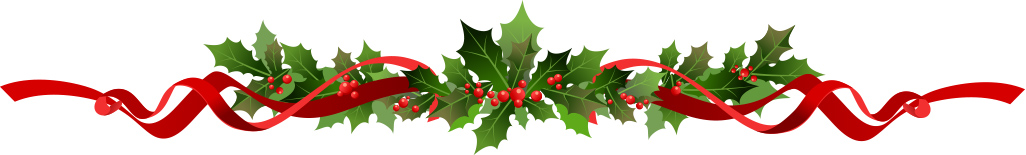 PS MS■Bougeoir   2€■Suspension photo  2€■Carte   1 €■Boite de cookies  3 €MS GS■Calendrier 3 €■Suspensions  Père Noël / Bonhomme de neige    1€■Gâteaux en Bonhomme de pain d’épice   2 €■Boite de gâteaux   3€CP CE1■Guirlande  2€■Sachet avec un mélange de gourmandises    3€CE2 CM1■Suspension pompon 1€50■Boite décoration d’hiver 1€50CM1 CM2■Magnet  1€■Kit cookies  3€■Bocal décoratif 3€CM1 CM2■Magnet  1€■Kit cookies  3€■Bocal décoratif 3€